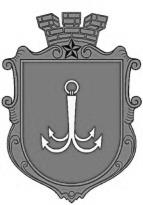                                           ОДЕСЬКА МІСЬКА РАДАПОСТІЙНА КОМІСІЯЗ ПИТАНЬ КОМУНАЛЬНОЇ ВЛАСНОСТІ, ЕКОНОМІЧНОЇ, ІНВЕСТИЦІЙНОЇ ПОЛІТИКИ ТА ПІДПРИЄМНИЦТВА ________________№_________________на №______________від______________┌						┐ПОРЯДОК ДЕННИЙ засідання комісії23.04.2021 р.            15-00                 Кінозал                                                          (вул. Косовська, 2Д)1. Розгляд звернення в.о. директора департаменту комунальної власності Одеської міської ради Делінського О.А. № 01-13/1860 від 14.04.2021 року щодо проєкту рішення «Про скасування рішення Одеської міської ради від 10.06.2020 р. № 6071-VII «Про включення до Переліку об’єктів малої приватизації комунальної власності територіальної громади м. Одеси, які підлягають приватизації у 2020 році, нежилих приміщень першого, другого, третього поверхів та підвалу, що розташовані за адресою: м. Одеса,  вул. Успенська, 83/85, та їх приватизацію».2. Розгляд звернення в.о. начальника управління розвитку споживчого ринку та захисту прав споживачів Козлова О.І. щодо проект рішення Одеської міської ради «Про внесення змін до Правил розміщення тимчасових споруд для провадження підприємницької діяльності у м. Одесі, затверджених рішенням Одеської міської ради від 09 жовтня 2013 року        № 3961-VI»  (лист управління № 0123/132 від 06.04.2021 року).3. Розгляд пропозицій робочої групи для розгляду звернень суб’єктів,  визначених статтею 15 Закону України «Про оренду державного та комунального майна», про встановлення індивідуальних орендних ставок за користування майном комунальної власності територіальної громади            м. Одеси від 21.04.2021 року.4. Розгляд звернення в.о. директора департаменту комунальної власності Одеської міської ради Делінського О.А. щодо звернення начальника Територіального управління державної судової адміністрації України в Одеській області Лукаша Т.В. з проханням передати у державну власність орендовані нежитлові окремо розташовані будинку комунальної власності територіальної громади м. Одеси (лист № 01-10/0014(20) від 18.02.21 року).5. Розгляд звернення в.о. директора департаменту комунальної власності Одеської міської ради Делінського О.А. щодо передачі з комунальної до державної власності нежитлових приміщень площею 232,1 кв.м., що перебувають в оренді Південного казенного підприємства пробірного контролю (лист № 01-10/00424 (20) від 29.03.2021 року).  6. Розгляд звернення т.в.о.начальника Головного управління ДФС в Одеській області щодо надання в оренду приміщень, розташованих за адресами у м. Одесі: Французський бульвар, 7 та вул. Стовпова, 17 (звернення № 1371/9/15-97-11-05 від 26.02.2021 року). 7. Розгляд звернення від депутата Одеської міської ради         Квасницької О.О.  щодо надання в оренду громадській організації «Центр всебічного, фізичного та психологічного розвитку інвалідів «А_Б_В_Г_Д_Е_Й_К_А» дошкільного навчального закладу «Ясла-садок №39», розташованого за адресою: м. Одеса, провулок Каркашадзе, (Цегельний), 4. СПИСОК запрошених:пл. Думська, 1, м. Одеса, 65026, УкраїнаДелінськийОлександр Аркадійович       -в.о.директора Департаменту комунальної власністю Одеської міської ради;КозловОлександр Ігорович - в.о. начальника Управління розвитку споживчого ринку та захисту прав споживачів Одеської міської ради.